Matematika – VI. A(domácí činnost na 11. 6. 2020)Čtvrtek 11. 6. 2020Téma: Krychle – stěnová a tělesová úhlopříčka, síť krychle, povrch krychleČíslo hodiny: 164Nejprve si proveďte kontrolu úkolů ze středeční hodiny geometrie. Úlohu jsme rovněž vyřešili na včerejší online hodině.V učebnici geometrie je dnešní látka popsána na stranách 112 – 118.Připomínám zítřejší online hodinu přes Skype od 10 hodin. Zápis dnešní vyučovací hodiny:Stěnová úhlopříčka krychle:Je to úsečka spojující dva protilehlé vrcholy jedné stěny krychle. Na obrázku jsou to například úhlopříčky  atd.V každé stěně existují dvě stěnové úhlopříčky, celkem má tedy krychle 12 stěnových úhlopříček (6 stěn po dvou úhlopříčkách).Tělesová úhlopříčka krychle: Je to úsečka spojující dva vrcholy krychle, které neleží v téže stěně krychle. Na obrázku jsou to úhlopříčky NL´; KM´; LN´; MK´.Celkem má tedy krychle 4 tělesové úhlopříčky.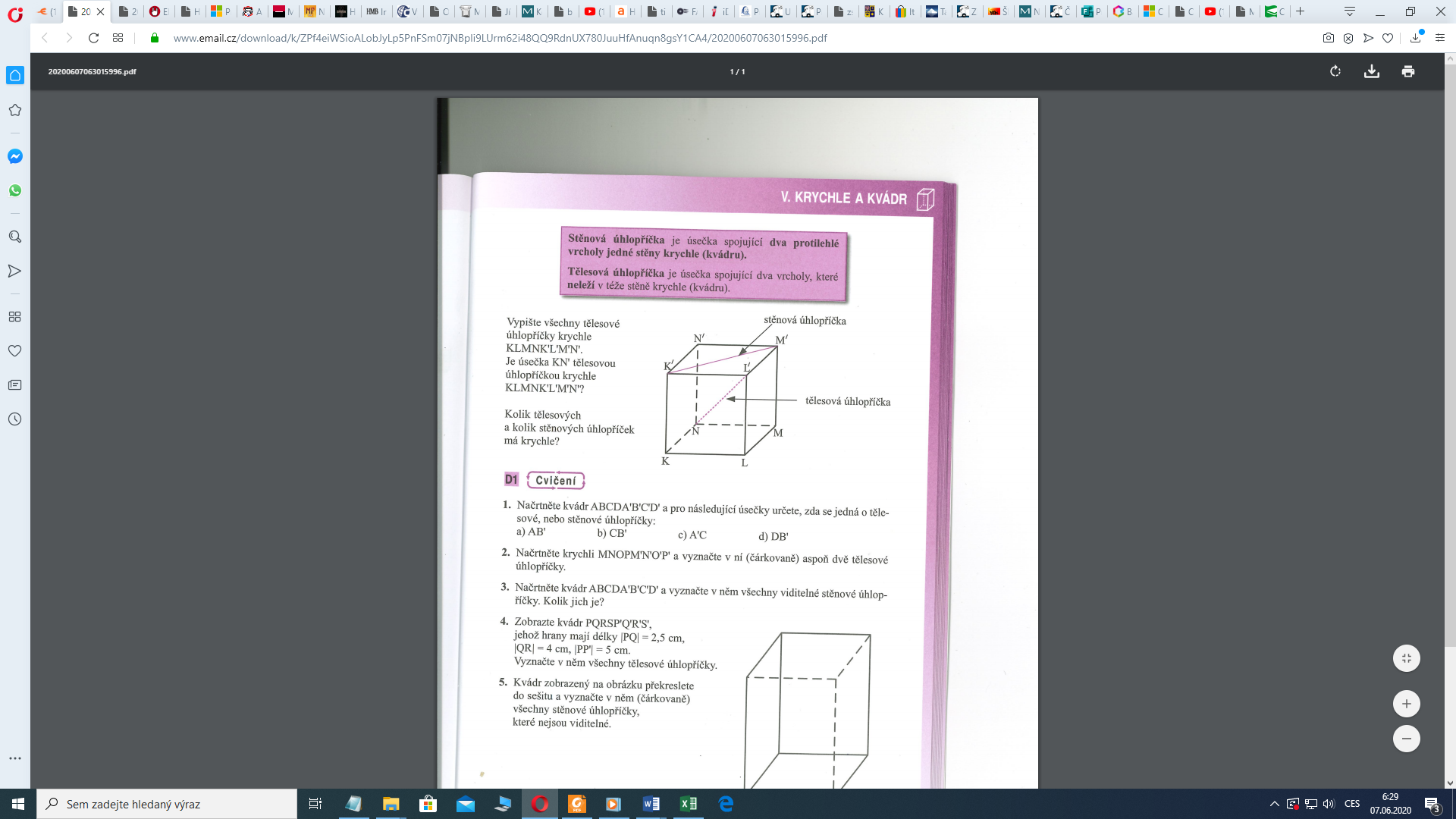 Síť krychle:Povrch každé krychle je tedy tvořen šesti shodnými čtverci. Rozloženému povrchu tělesa se říká síť tělesa. Síť je tedy složená ze šesti vzájemně se dotýkajících čtverců, které ovšem nemohou být pospojovány náhodně. Musí být rozmístěny tak, aby byly schopné obalit krychli o stejné velikosti (žádné ze stěn se nesmí překrývat). 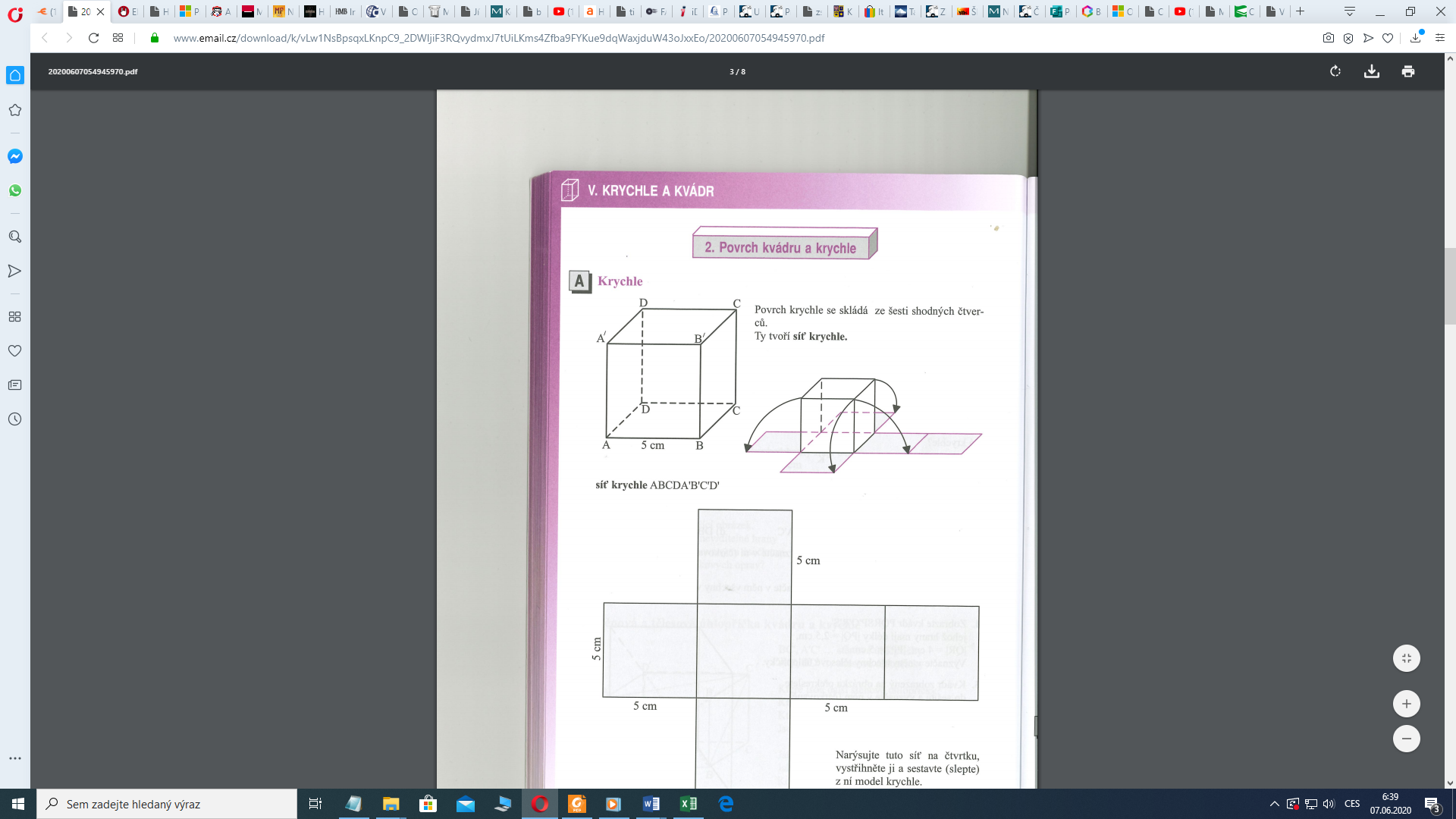 Na obrázku je zobrazena síť krychle (všechny stěny kromě dolní stěny nám „spadly“ do roviny podstavy (do roviny sešitu).Pomocí sítě pak snadno vyvodíme vzoreček pro výpočet povrchu krychle (znáte jej z páté třídy).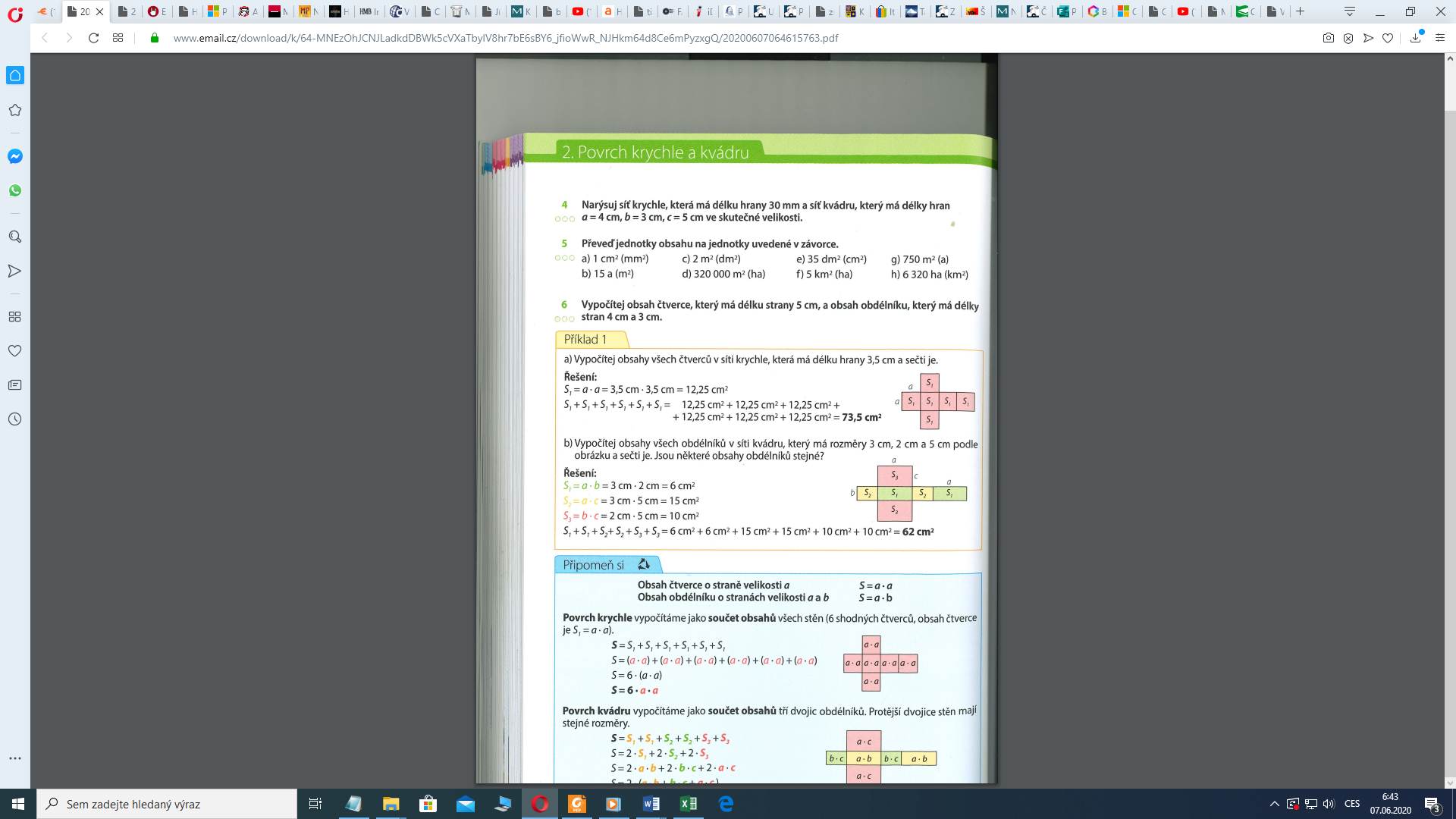 Z obrázku vidíme, že se síť krychle skládá ze šesti shodných čtverců.Z páté třídy víme, že obsah čtverce o straně  se spočítá .Čtverců je v síti celkem šest, proto se povrch krychle spočítá podle vzorce:Poznámka  (rozlišuj pojmy):Obsah určujeme u rovinného útvaru (čtverec, obdélník, trojúhelník atd.).Povrch určujeme u prostorového útvaru (krychle, kvádr, válec atd.)Příklad č. 1:Vypočtěte povrch krychle o hraně .Řešení:Povrch krychle o hraně  je .Poznámky k výpočtu:Nejprve uvedeme obecný vzorec s písmenky.Poté dosadíme číselné hodnoty a uvedeme jednotku.Vypočteme povrch a napíšeme odpověď.Příklad k procvičování:Příklad č. 1:Rozhodněte, z které sítě lze vytvořit krychli. Pokud Ti dělá problémy úlohu vyřešit, udělej si na papír danou síť, vystřihni ji a pokus se z ní krychli složit.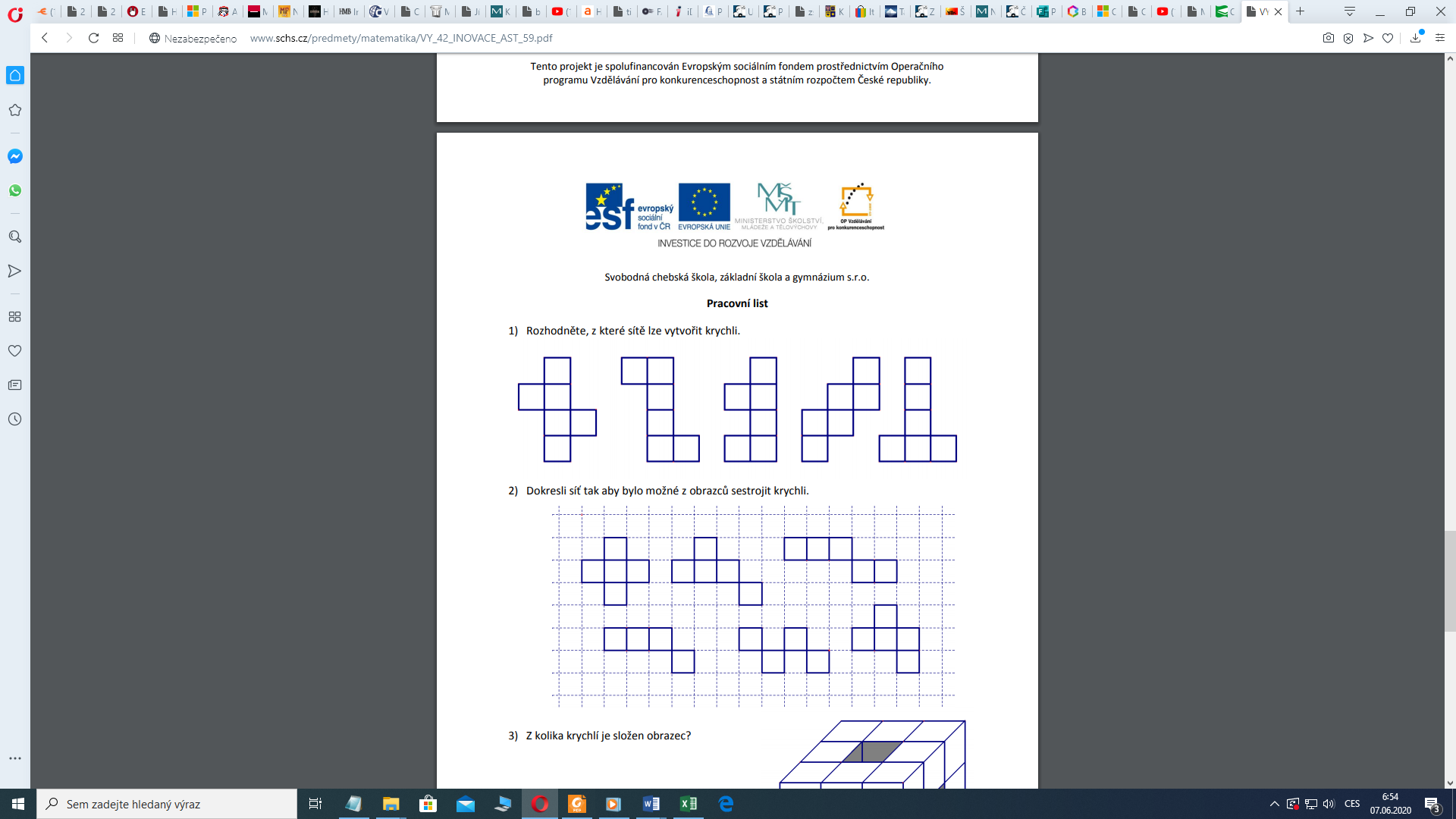 Příklad č. 2:Vypočítej povrch krychle o hraně .Příklad č. 3:Vypočítej povrch krychle o hraně .Příklad č. 4 (dobrovolný):Pokus se načrtnout co nejvíce různých sítí krychle. Nejlepší řešitelé budou ohodnoceni body navíc. Sítě mně pošli do neděle 14. 6. 2020.